		SOU DES ECOLES –SECTION MARCHE	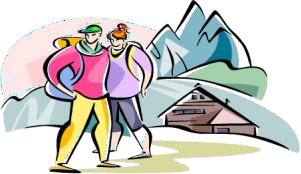 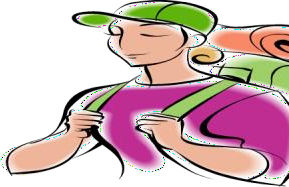 06 22 74 61 96     PLANNING DES MARCHESFEVRIER 2024 – DEBUT AVRIL 2024CONTACTSM. Montrobert  06 36 17 16 75								*	FacileM. Poinas           06 83 79 60 89								**	MoyenneF. Brunini            06 51 81 35 40								*** 	Quelques difficultésL. Matrat            06 07 78 72 95DateHoraireParcoursKmTempsAccompagnateursDifficulté01 Fév13 h 30FONTANES82 H30L. Matrat** 3 €08 Fév13 h 30VAREILLES Route de Chambles103 H 15M. Poinas** 3 €15 Fév13 h 30ROCHETAILLE Croix du Pertuis82 H 30F. Brunini** 3 €22  Fév13 h 30SAINT ROMAIN EN JAREZ(La Pomme Germaine)82 H 30M. Montrobert** 3 €29 Fév13 h 30CHENEREILLES Les Suc103 HF. Brunini** 3 €07 Mars13 h 30GRAZAC Pont de l’Himalaya82 H 30L. Matrat** 3 €14 Mars13 h 30MARGERIE CHANTAGRET103 HM. Poinas** 3 €21 Mars13 h 30PLANFOY (Les 2 Barrages)82 H 30F. Brunini** 3 €28 Mars13 h 30ROCHE LA MOLIERE Les Tunnels103 HM. Poinas** 3 €04 Avril13 h 30AVEZIEUX123 H 15M. Montrobert** 3 €